Deveroux P18ManuálObsah baleníHodinky, nabíjecí kabel, manuál.Mobilní aplikace Pro iOS a Android funguje apliace DaFit. Pro stažení lze využít i QR kód z anglické verze manuálu nebo z krabičky.V mobilní aplikaci otevřete menu Device a Add a Device. V seznamu se objeví hodinky, které stačí vybrat pro přidání do aplikace.NabíjeníDoporučujeme hodinky před prvním použitím nabít. Připojte nabíjecí kabel do nabíječky. Připojte hodinky k nabíjecímu kabelu. Správný způsob rozpoznáte díky magnetům umístěným v hodinkách a na nabíjecím kabelu.Likvidace Výrobek obsahuje baterie a/nebo recyklovatelný elektrický odpad. V zájmu ochrany prostředí nelikvidujte výrobek s běžným odpadem, ale odevzdejte jej k recyklaci na sběrné místo elektrického odpadu. 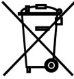 Prohlášení o shodě Tímto dovozce, společnost Satomar, s.r.o. (Karlova 37, 614 00 Brno) prohlašuje, že zařízení splňuje veškeré základní požadavky směrnic EU, které se na ni vztahují. Kompletní text Prohlášení o shodě je ke stažení na http://www.satomar.cz. Copyright © 2020 Satomar, s.r.o. Všechna práva vyhrazena. 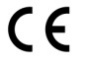 Vzhled a specifikace mohou být změněny bez předchozího upozornění. Tiskové chyby vyhrazeny. Nejaktuálnější verzi manuálu najdete vždy na www.mobilnipodpora.cz.Deveroux P18ManuálObsah balenia Hodinky, nabíjací kábel, manuál. Mobilná aplikácia Pre iOS a Android funguje apliace dariť. Pre stiahnutie možno využiť aj QR kód z anglickej verzie manuálu. V mobilnej aplikácii otvorte menu Device a Add a Device. V zozname sa objaví hodinky, ktoré stačí vybrať pre pridanie do aplikácie. Nabíjanie Odporúčame hodinky pred prvým použitím nabiť. Pripojte nabíjací kábel do nabíjačky. Pripojte hodinky k nabíjaciemu káblu. Správny spôsob rozpoznáte vďaka magnetom umiestneným v hodinkách a na nabíjacom kábli.LikvidáciaVýrobok obsahuje batérie a / alebo recyklovateľný elektrický odpad. V záujme ochrany prostredia nelikvidujte výrobok s bežným odpadom, ale odovzdajte ho k recyklácii na zberné miesto elektrického odpadu.Vyhlásenie o zhodeTýmto dovozca, spoločnosť Satomar, s.r.o. (Karlova 37, 614 00 Brno) vyhlasuje, že zariadenie spĺňa všetky základné požiadavky smerníc EÚ, ktoré sa na ňu vzťahujú. Kompletný text Prehlásenie o zhode je k stiahnutiu na http://www.satomar.cz. Copyright © 2020 Satomar, s.r.o. Všetky práva vyhradené.Vzhľad a špecifikácie môžu byť zmenené bez predchádzajúceho upozornenia. Tlačové chyby vyhradené. Najaktuálnejšiu verziu manuálu nájdete vždy na www.mobilnipodpora.cz.